В рубрику новости филиала п. СалымНаши защитники20 февраля 2020 г. в п. Куть – Ях   филиала БУ «Нефтеюганский районный комплексный центр социального обслуживания населения» было проведено мероприятие ко Дню защитника Отечества. В спортивно-развлекательной программе, организованной инструктором по спорту и культорганизатором, принимали активное участие граждане пожилого возраста и инвалиды. Чтобы окунуться в будни солдатской жизни, соревнование прошло под названием «Аты – баты, шли солдаты», в котором приняли участие не только команда мужчин, но и женщин. С предложенными заданиями участники справились на «отлично». За чашкой ароматного чая были проведены интеллектуальные игры и конкурсы. Мероприятие понравилось всем: участники получили заряд бодрости и хорошее настроение! 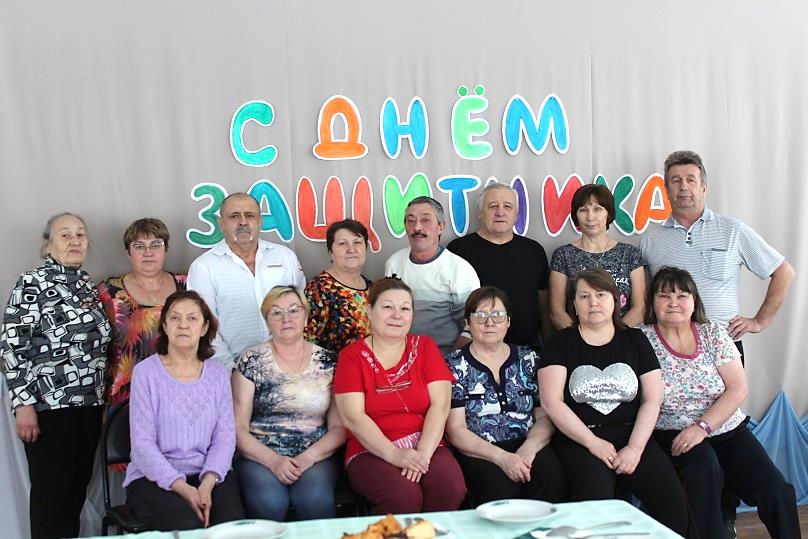 Инструктор по спорту: Путилина С.П.Культорганизатор: Чернянская Л.В.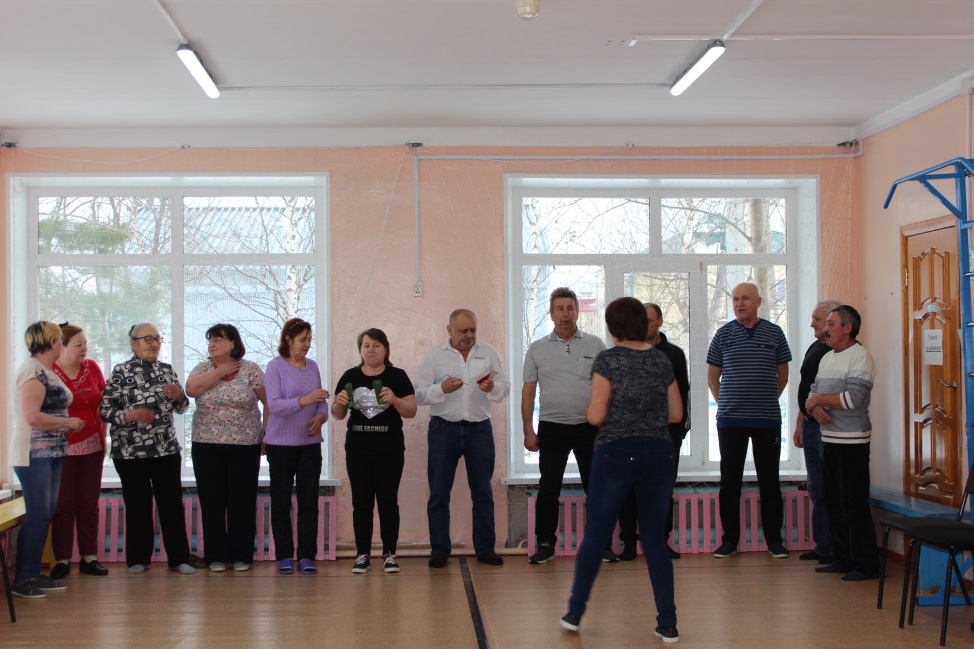 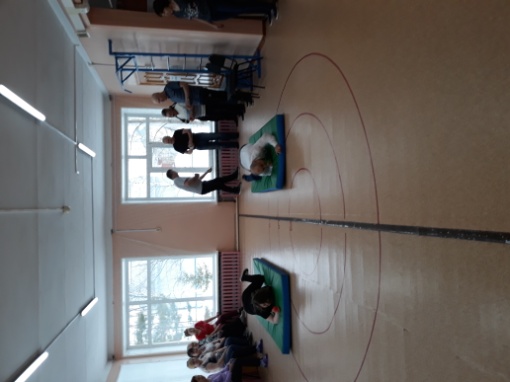 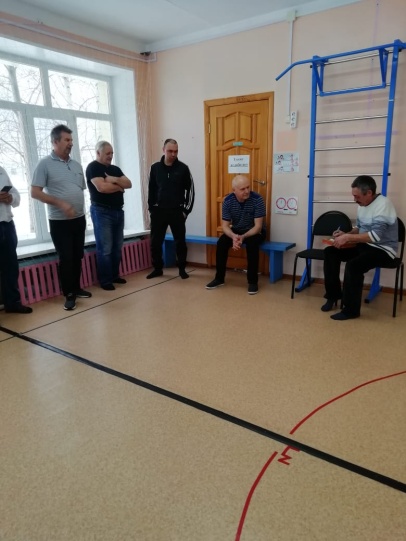 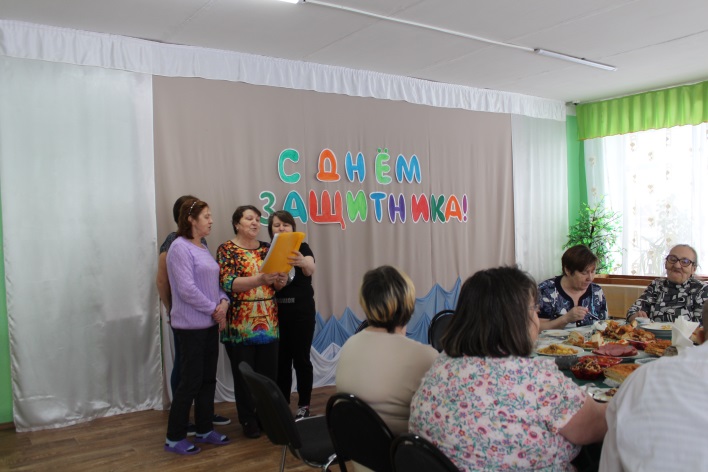 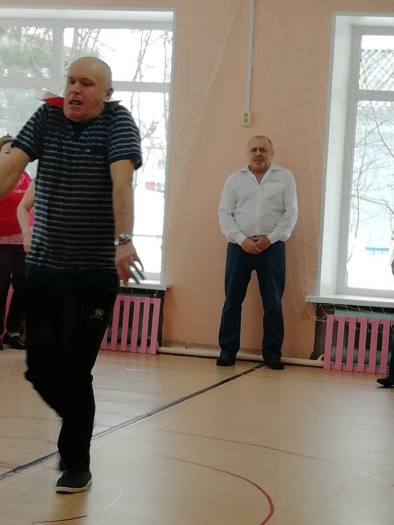 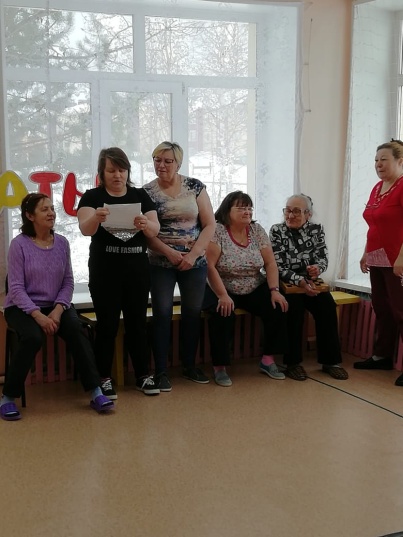 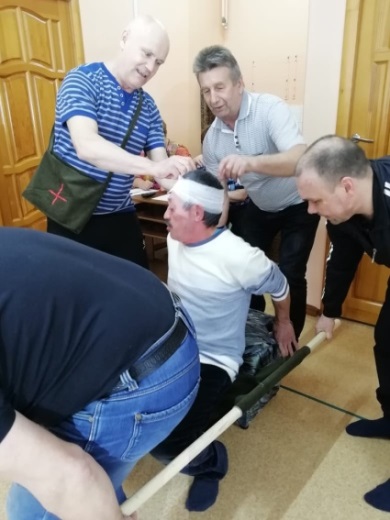 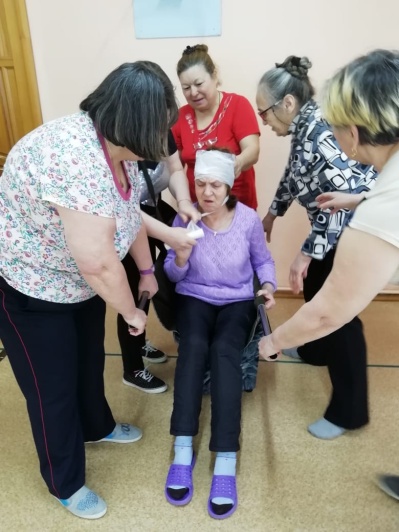 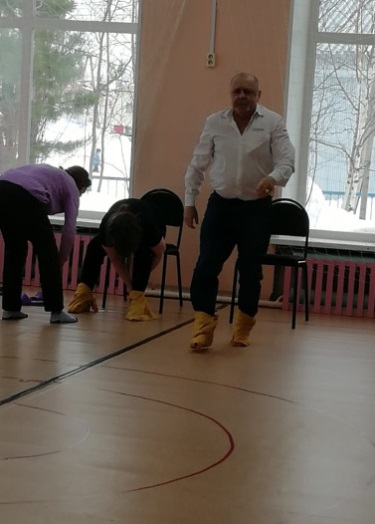 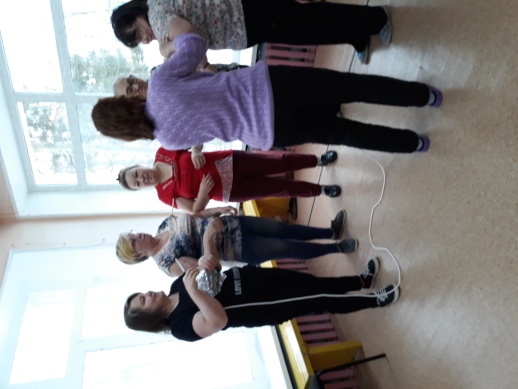 